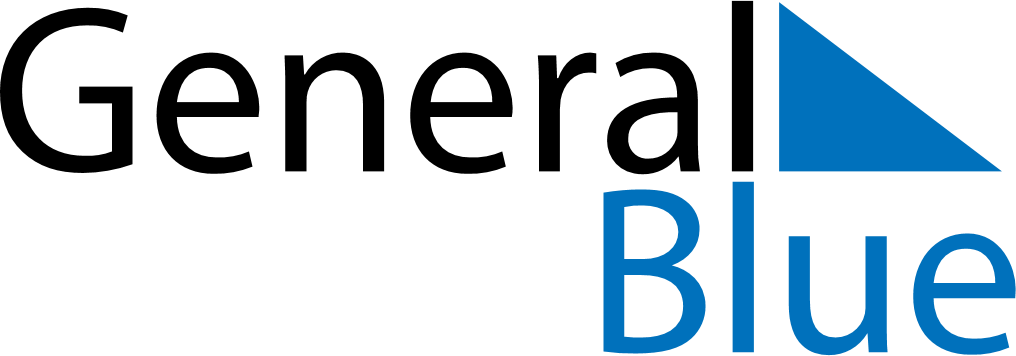 May 2027May 2027May 2027May 2027DenmarkDenmarkDenmarkMondayTuesdayWednesdayThursdayFridaySaturdaySaturdaySunday112Labour DayLabour Day34567889Ascension DayMother’s Day1011121314151516Pentecost1718192021222223Whit Monday242526272829293031